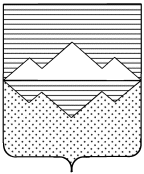 СОБРАНИЕ ДЕПУТАТОВСАТКИНСКОГО МУНИЦИПАЛЬНОГО РАЙОНАЧЕЛЯБИНСКОЙ ОБЛАСТИРЕШЕНИЕ____________________________________________________________________________________________от 28 декабря 2016 года № 179/20             г. Сатка               В соответствии с Федеральным законом от 06.10.2003 № 131-ФЗ «Об общих принципах организации местного самоуправления в Российской Федерации», Уставом Саткинского муниципального района, СОБРАНИЕ ДЕПУТАТОВ САТКИНСКОГО МУНИЦИПАЛЬНОГО РАЙОНА РЕШАЕТ:
1. Поддержать законодательную инициативу Собрания депутатов Катав-Ивановского муниципального района по внесению в Законодательное Собрание Челябинской области проекта закона Челябинской области «О внесении изменений в статьи 14-1, 21-1 Закона Челябинской области «О гарантиях осуществления полномочий депутата, члена выборного органа местного самоуправления, выборного должностного лица местного самоуправления.2. Настоящее решение направить в Собрание депутатов Катав-Ивановского муниципального района.3. Контроль за исполнением настоящего решения возложить на комиссию по законодательству и местному самоуправлению (председатель – Привалова Е.Р.).Председатель Собрания депутатовСаткинского муниципального района                                                            Н.П. БурматовО поддержке законодательной инициативы Собрания депутатов Катав-Ивановского муниципального района по внесению в Законодательное Собрание Челябинской области проекта закона Челябинской области «О внесении изменений в статьи 14-1, 21-1 Закона Челябинской области «О гарантиях осуществления полномочий депутата, члена выборного органа местного самоуправления, выборного должностного лица местного самоуправления